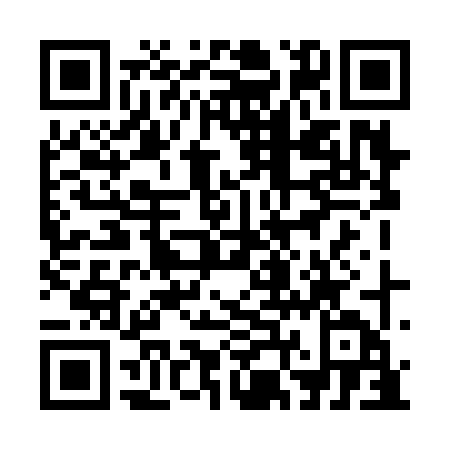 Prayer times for Saint-Michel-du-Squatec, Quebec, CanadaMon 1 Jul 2024 - Wed 31 Jul 2024High Latitude Method: Angle Based RulePrayer Calculation Method: Islamic Society of North AmericaAsar Calculation Method: HanafiPrayer times provided by https://www.salahtimes.comDateDayFajrSunriseDhuhrAsrMaghribIsha1Mon2:404:4012:396:078:3710:382Tue2:404:4112:396:078:3710:383Wed2:404:4212:396:078:3710:384Thu2:414:4212:396:078:3610:385Fri2:414:4312:406:068:3610:386Sat2:424:4412:406:068:3510:377Sun2:424:4512:406:068:3510:378Mon2:434:4612:406:068:3410:379Tue2:434:4612:406:068:3410:3710Wed2:444:4712:406:058:3310:3711Thu2:444:4812:416:058:3210:3612Fri2:454:4912:416:058:3210:3613Sat2:454:5012:416:048:3110:3514Sun2:474:5112:416:048:3010:3415Mon2:494:5212:416:048:2910:3216Tue2:514:5312:416:038:2810:3017Wed2:534:5412:416:038:2710:2918Thu2:554:5512:416:028:2610:2719Fri2:564:5612:416:028:2510:2520Sat2:584:5812:416:018:2410:2321Sun3:004:5912:416:018:2310:2122Mon3:025:0012:416:008:2210:1923Tue3:045:0112:415:598:2110:1724Wed3:065:0212:415:598:2010:1525Thu3:085:0312:415:588:1910:1326Fri3:115:0512:415:578:1810:1127Sat3:135:0612:415:568:1610:0928Sun3:155:0712:415:568:1510:0729Mon3:175:0812:415:558:1410:0530Tue3:195:1012:415:548:1210:0331Wed3:215:1112:415:538:1110:01